ČETVRTAK,13.5.2021. HRVATSKI JEZIK-AK,KH,MDPROČITAJ KRATKE PJESMICE, OTKRIJ O KOJIM SE ŽIVOTINJAMA RADI. NAPIŠI NJIHOVE NAZIVE.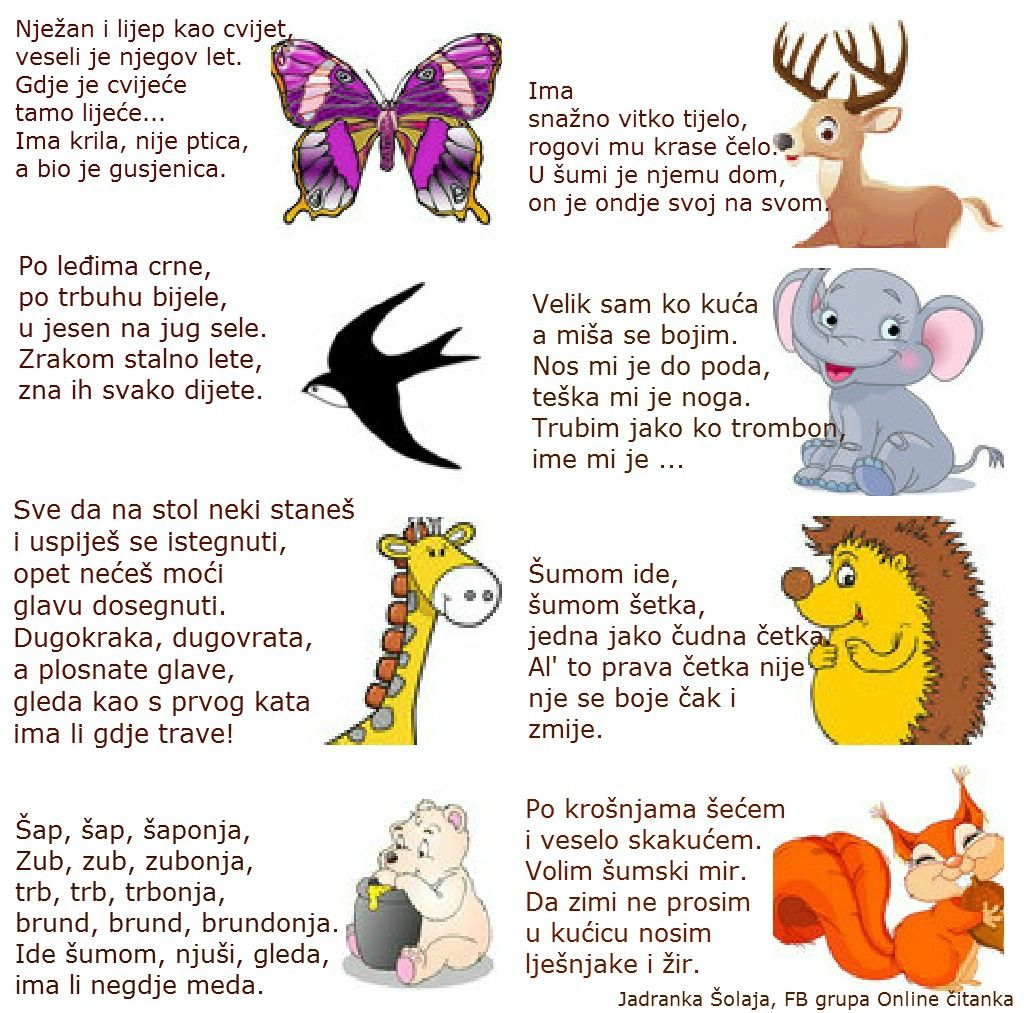 _  _  _  _  _  _            5._  _  _  _  __  _  _  _  _  _  _  _  _  6. _  _  _  __  _  _  _  _  _               7. _  _  _  4._  _  _  _  _  _  _ 8._  _  _  _  _  _  _  _  _